
'PURITY' LUNCH
TUESDAY 29 JANUARY
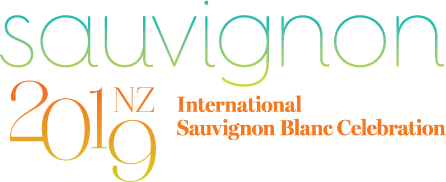 GewürztraminerWairau River Gewürztraminer Wairau Valley, Marlborough 2018 Whitehaven Gewürztraminer Marlborough 2018 RieslingForrest Doctors' Riesling Marlborough 2018 Mount Riley Riesling Wairau Valley, Marlborough 2018 Te Whare Ra Single Vineyard 5182 Riesling Marlborough 2018 Two Rivers Juilet Riesling Marlborough 2018 Amisfield Dry Riesling Pisa, Central Otago 2017 Saint Clair Pioneer Block 9 Big John Riesling Marlborough 2017 Huia Riesling Hawkesbury Valley, Marlborough 2016 Lawson's Dry Hills Riesling Waihopai Valley, Marlborough 2016 Auntsfield Single Vineyard Riesling Southern Valleys, Marlborough 2014 ViognierMarisco The Craft Series The Exemplar Viognier Marlborough 2012 Villa Maria Cellar Selection Viognier Hawke’s Bay 2018 Pinot GrisAra Wines Single Estate Pinot Gris Wairau Valley, Marlborough 2018 Catalina Sounds Pinot Gris Marlborough 2018 Loveblock Pinot Gris Awatere Valley, Marlborough 2018 Mahi Pinot Gris Ward, Marlborough 2018 Mud House Single Vineyard Home Block Pinot Gris Waipara Valley, Canterbury 2018 Stoneleigh Rapaura Series Pinot Gris Marlborough 2018 Yealands Estate Single Vineyard Pinot Gris Marlborough 2018 Zephyr Pinot Gris Single Vineyard Thomsons Ford, Marlborough 2018 Staete Landt 'State of Bliss’ Pinot Gris Rapaura, Marlborough 2017 Spy Valley Envoy Pinot Gris Waihopai Valley, Marlborough 2016 ChardonnayBrancott Estate McDonald Series Chardonnay Hawke's Bay 2017 Tohu Whenua Awa Chardonnay Marlborough 2017 Martinborough Vineyard Home Block Chardonnay Martinborough 2016 Pinot NoirAllan Scott Pinot Noir Rapaura, Marlborough 2017 Jules Taylor Wines OTQ Single Vineyard Pinot Noir Brancott Valley, Marlborough 2017 te Pā Pinot Noir Southern Valleys, Marlborough 2017 Astrolabe Pinot Noir Marlborough 2016 Craggy Range Aroha Te Muna Road Vineyard Pinot Noir Martinborough 2016 Hunter’s Pinot Noir Marlborough 2016 Greywacke Pinot Noir Marlborough 2016 Clos Marguerite Pinot Noir Awatere Valley, Marlborough 2015 Highfield TerraVin Te Ahu Pinot Noir Southern Valleys, Marlborough 2013 SyrahGiesen Clayvin Syrah Southern Valleys, Marlborough 2016